ОТЧЕТ о работе депутата Городской думы Дзержинска по 19 избирательному округу Григорьева Ивана Леонидовича за период с 01.01.2018 по 31.12.2018 г.(численность избирателей в округе 5842 )Из личных средств депутата выделялись  деньги  на проведение мероприятий для детей и взрослых  округа :- Проведение масленицы на территории домов пр.Циолковского 31,33,35,37 ( аниматоры, чай с блинами)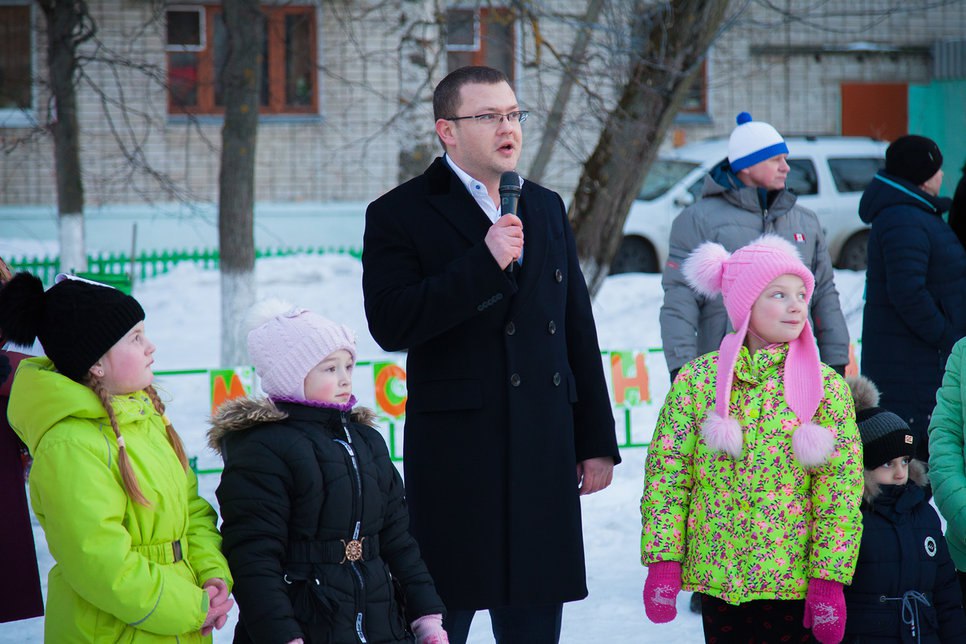 - Проведение мероприятия ко Дню пожилого человека в школе № 9 (чаепитие, концерт).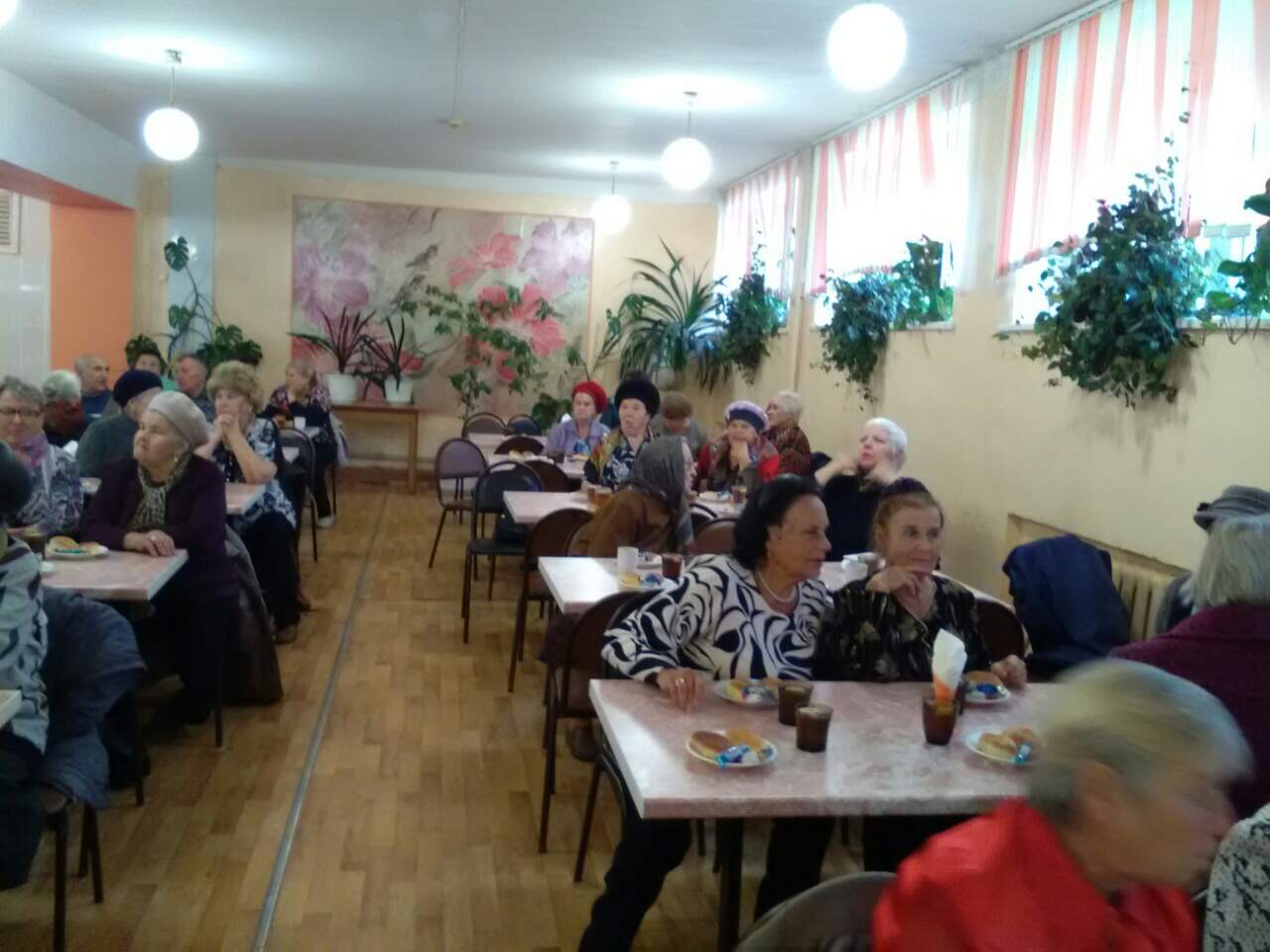 Оказано финансовое содействие общественным организациям: «Общество слепых» , «Чернобыль» в праздновании особо значимых дат.По приглашению главы города принял участие в экспертной работе по подготовке Стратегии социально-экономического развития Нижегородской области до 2035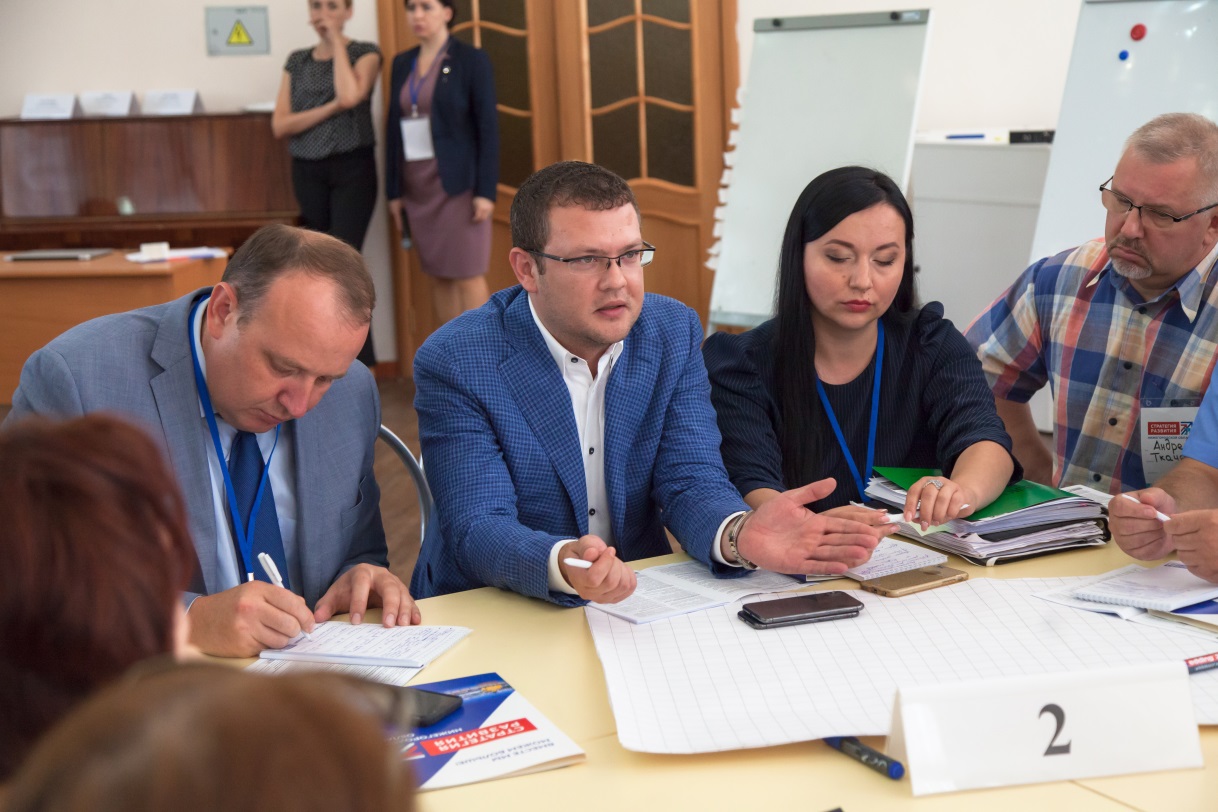 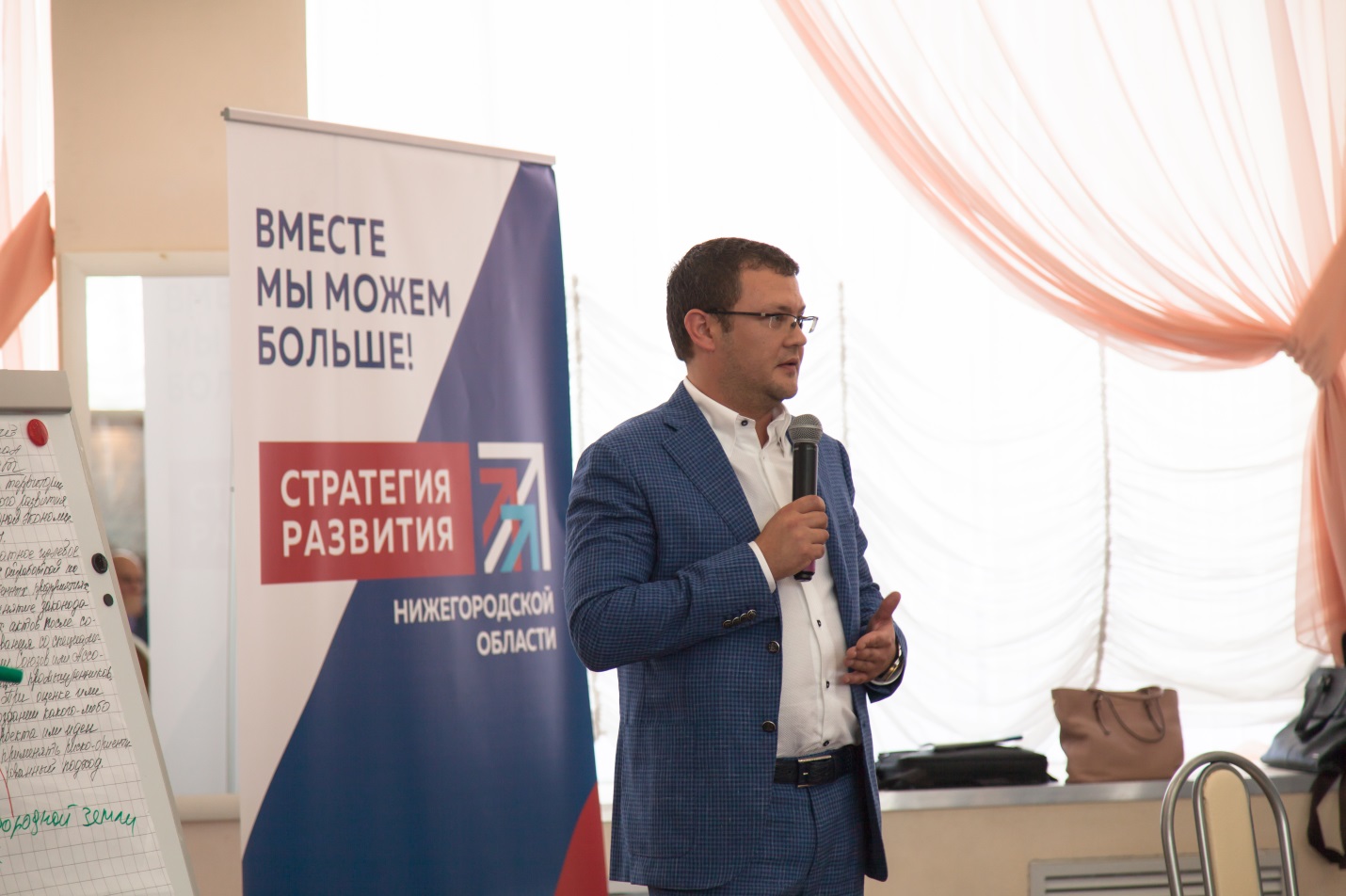 Оказание помощи в проведении городского конкурса профессионального мастерства «Искусство быть в профессии-2018»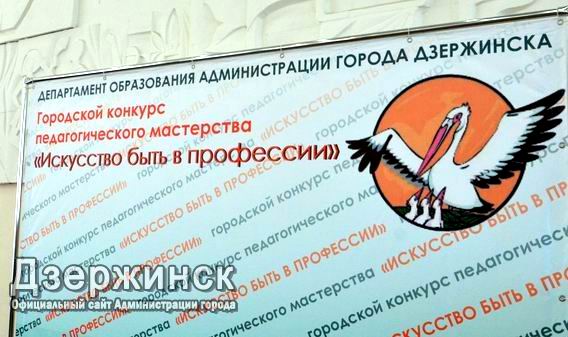 Традицией становится поздравление юбиляров округа №19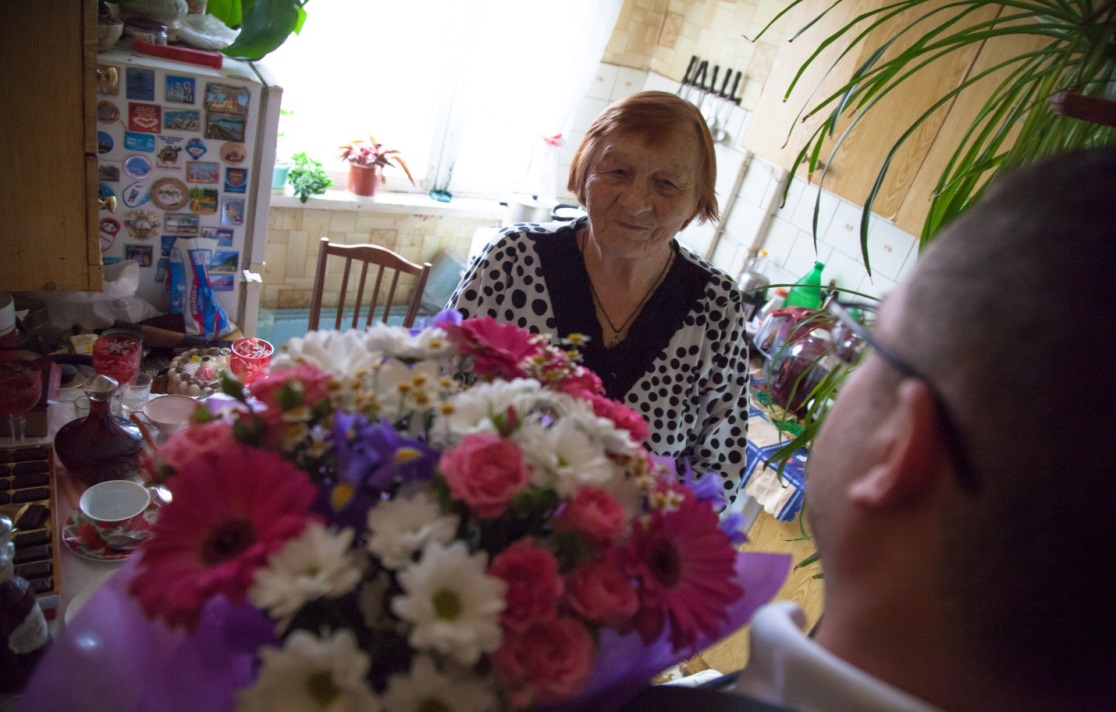 2016, 2017, 2018 год депутат Григорьев Иван Леонидович, председатель Комитета по экономике, промышленности и инвестиционной политике трижды награждался почетной наградой «Благотворитель года», в номинациях «Дети наше будущее», и дважды в номинации «Социальные программы».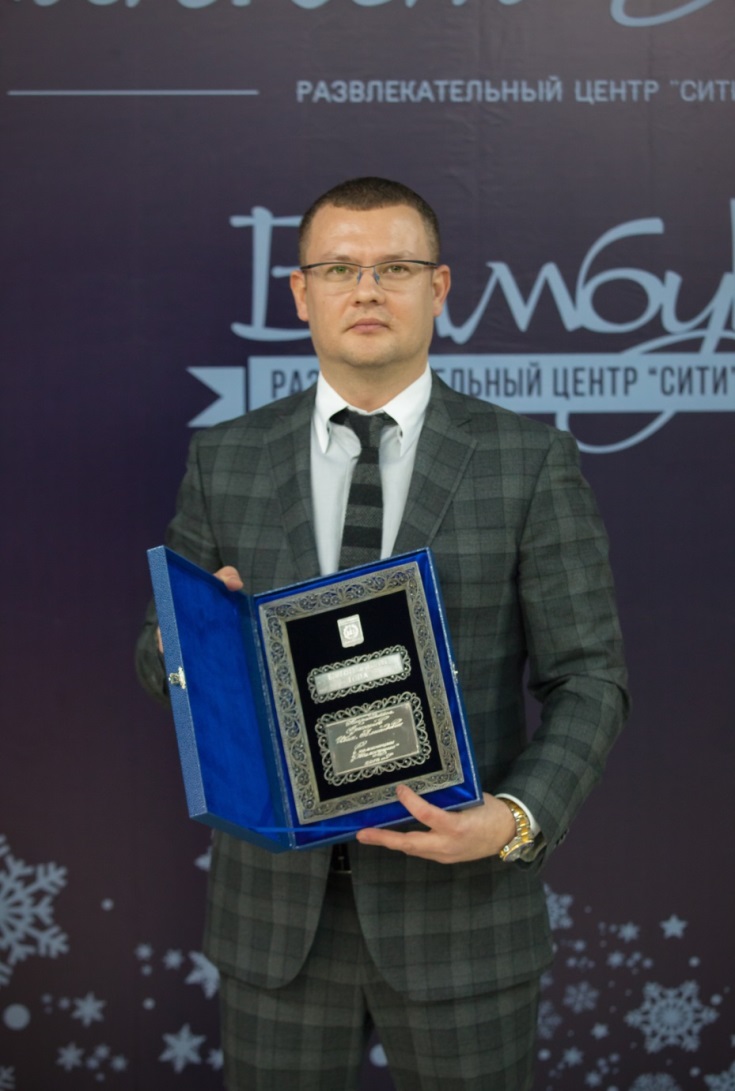 Проводится постоянная работа с жителями округа. На основании обращений поступивших в адрес депутата, оказывается помощь в решении различных вопросов. Организовано и проведено около 25 приемов с населением, направлено более 50 депутатских  запросов  в различные учреждения города для решения вопросов по обращениям граждан и вопросам:- ремонта и покраски подьездов, установки козырьков, штакетнитков, заборов вокруг полисадников (запрос отправлен в управляющие компании).- кронирования деревьев во дворах (запрос отправлен в УК );- ремонта и установки детских площадок на округе,- благоустройство придомовой территоории под парковочную площадку;- асфальтировка дорожного покрытия (Терешковой 28,24; Гайдара 69б, Циолковского 33)Помимо коллективных вопросов, ко мне обращаются и с личными проблемами. Для решения юридических вопросов приглашается юрист. Поступает много обращений с просьбами помочь в приобретении дорогостоящих лекарств.  Общественная приемная Григорьева Ивана Леонидовича – депутата городского округа № 19  располагается по адресам: ул. Терешковой, 34 ( школа № 9)  вторая среда месяца с 17.00 до 19.00, ул.Гайдара,74-б, вторая среда месяца с  17.00 до 19.00 Запись по телефону: 8-929-055-51-00.Депутатский фондДепутатский фондПриобретение оконных блоков из ПВХ профиля в количестве 6-и штук для слесарной мастерской и библиотеки  МБОУ СШ №22.105 000,00Замена оконных блоков из ПВХ профиля в количестве 3-х штук, межкомнатных дверей в количестве 2 шт., запасной двери в музыкальном зале и входных дверей (групп раннего возраста) – 2 шт.,  и оплату светильников для пищеблока, люминесцентных ламп на сумму  5 000(пять тысяч) рублей,    МБДОУ «Детский сад №139».209 000,00Оплаты ремонтных работ МБОУ СШ №9200 000,00Приобретение оборудования для сцены35 006,10  всего550 000,00